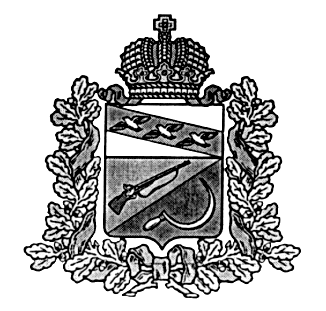 АДМИНИСТРАЦИЯПРИГОРОДНЕНСКОГО СЕЛЬСОВЕТАЩИГРОВСКОГО РАЙОНА КУРСКОЙ ОБЛАСТИП О С Т А Н О В Л Е Н И Е«14»  октября  2022 года                        № 80Об утверждении отчета об исполнениибюджета муниципального образования«Пригородненского сельсовет» Щигровскогорайона Курской области за 9 месяцев 2022 года      В соответствии с Федеральным законом от 06.10.2003 г. №131-ФЗ «Об общих принципах организации местного самоуправления в Российской Федерации», п.5 ст.264.2 Бюджетного кодекса Российской Федерации, Уставом муниципального образования «Пригородненский сельсовет» Щигровского района Курской области, Администрация Пригородненского сельсовета Щигровского района Курской области постановляет:Утвердить отчет об исполнении бюджета муниципального образования «Пригородненский сельсовет» Щигровского района Курской области за 9 месяцев 2022 года со следующими показателямиисточники финансирования дефицита бюджета муниципального образования «Пригородненский сельсовет» Щигровского района Курской области за 9 месяцев 2022 года, согласно приложению №1 к настоящему постановлению;объем доходов  бюджета муниципального образования «Пригородненский сельсовет» Щигровского района Курской области за 9 месяцев 2022 года приложение №2 к настоящему постановлениюраспределение бюджетных ассигнований по разделам, подразделам, целевым статьям, видам расходов классификации расходов Российской Федерации муниципального образования «Пригородненский сельсовет» Щигровского района Курской области за 9 месяцев 2022 года, согласно приложения №3 к настоящему постановлению;ведомственная структура расходов бюджета муниципального образования «Пригородненский сельсовет» Щигровского района Курской области за 9 месяцев 2022 года, согласно приложения №4 к настоящему постановлению.Отчет об исполнении бюджета муниципального образования «Пригородненский сельсовет» Щигровского района Курской области за 9 месяцев 2022 года разместить на сайте Администрации Пригородненского сельсовета Щигровского района Курской области.Контроль за исполнением настоящего постановления оставляю за собой.Настоящее постановление вступает в силу со дня его подписания.  Глава Пригородненского сельсовета                                      В.И Воронин                                                                                                                                 Приложение №1 к постановлению Главы Пригородненского сельсовета                                                                                Щигровского района Курской областиОт 14.10. 2022 г № 80             ИСТОЧНИКИ  ФИНАНСИРОВАНИЯ ДЕФИЦИТА БЮДЖЕТА МУНИЦИПАЛЬНОГО ОБРАЗОВАНИЯ «ПРИГОРОДНЕНСКИЙ СЕЛЬСОВЕТ» ЩИГРОВСКОГО РАЙОНА КУРСКОЙ ОБЛАСТИ ЗА 9 месяцев 2022 ГОДА                                                                                                                                           Приложение №2                                                                                                               к постановлению Главы Пригородненского сельсовета                                                                                Щигровского района Курской областиот 14.10. 2022 г.№ 80Объем доходов  бюджета муниципального образования «Пригородненский сельсовет» Щигровского района Курской области за 9 месяцев 2022г.                                                                                                                                                                                                   Приложение №3к постановлению Главы Пригородненского сельсовета                                                                                Щигровского района Курской областиот 14.10. 2022 г.№80 Распределение бюджетных ассигнований по разделам, подразделам, целевым статьям, видам расходов классификации расходов Российской Федерации муниципального образования «Пригородненский сельсовет» Щигровского района Курской области за 9 месяцев  2022 года Приложение №4к постановлению Главы Пригородненского сельсовета                                                                                Щигровского района Курской областиОт 14.10. 2022г.№ 80Ведомственная структура расходов  бюджета  муниципального образования «Пригородненский сельсовет» Щигровского района Курской области за 9 месяцев 2022 годаКод группы, подгруппы, статьи и вида источниковНаименованиеУтвержденоИсполненоКод группы, подгруппы, статьи и вида источниковНаименование(руб.)(руб.)0 1 00 00 00 00 0000 000Источники внутреннего финансирования дефицитов бюджетов10391,36-405171,390 1 03 00 00 00 0000 000Бюджетные кредиты от других бюджетов бюджетной системы Российской Федерации0,000,000 1 03 01 00 00 0000 700Получение бюджетных кредитов от других бюджетов бюджетной системы Российской Федерации в валюте Российской Федерации0,000,000 1 03 01 00 10 0000 710Получение кредитов от других бюджетов бюджетной системы Российской Федерации бюджетами сельских поселений в валюте Российской Федерации0,000,000 1 03 01 00 00 0000 800Погашение бюджетных кредитов, полученных от других бюджетов бюджетной системы Российской Федерации в валюте Российской Федерации0,000,000 1 03 01 00 10 0000 810Погашение бюджетами сельских поселений кредитов  от других бюджетов бюджетной системы Российской Федерации в валюте Российской Федерации0,000,000 1 05 00 00 00 0000 000Изменение остатков средств на счетах по учету средств бюджетов10391,36-405171,390 1 05 00 00 00 0000 500Увеличение остатков средств бюджетов-45577792,5-4577123,950 1 05 02 00 00 0000 500Увеличение прочих остатков средств бюджетов-45577792,5-4577123,950 1 05 02 01 00 0000 510Увеличение прочих остатков денежных средств бюджетов -45577792,5-4577123,950 1 05 02 01 10 0000 510Увеличение прочих остатков денежных средств бюджетов сельских поселений-45577792,5-4577123,950 1 05 00 00 00 0000 600Уменьшение остатков средств бюджетов5588183,864171952,560 1 05 02 00 00 0000 600Уменьшение прочих остатков средств бюджетов5588183,864171952,560 1 05 02 01 00 0000 610Уменьшение прочих остатков денежных  средств бюджетов5588183,864171952,560 1 05 02 01 10 0000 610Уменьшение  прочих остатков денежных средств бюджетов сельских поселений5588183,864171952,56Код бюджетной классификации Российской ФедерацииНаименование доходовУтвержденоИсполнено8 50 00000 00 0000 000Доходы бюджета – Всего5577792,54498854,591 00 00000 00 0000 000НАЛОГОВЫЕ И НЕНАЛОГОВЫЕ ДОХОДЫ1964613,5932878,591 01 00000 00 0000 000НАЛОГИ НА ПРИБЫЛЬ, ДОХОДЫ407604,0237938,691 01 02000 01 0000 110Налог на доходы физических лиц407604,0237938,691 01 02010 01 0000 110Налог на доходы физических лиц с доходов, источником которых является налоговый агент, за исключением доходов, в отношении которых исчисление и уплата налога осуществляются в соответствии со статьями 227, 227.1 и 228 Налогового кодекса Российской Федерации357208,0236695,521 01 02020 01 0000 110Налог на доходы физических лиц с доходов, полученных от осуществления деятельности физическими лицами, зарегистрированными в качестве индивидуальных предпринимателей, нотариусов, занимающихся частной практикой, адвокатов, учредивших адвокатские кабинеты, и других лиц, занимающихся частной практикой в соответствии со статьей 227 Налогового кодекса Российской Федерации8,01 01 02030 01 0000 110Налог на доходы физических лиц с доходов, полученных физическими лицами в соответствии со статьей 228 Налогового Кодекса Российской Федерации50388,001243,171 05 00000 00 0000 000НАЛОГИ НА СОВОКУПНЫЙ ДОХОД111640,00118298,001 05 03000 01 0000 110Единый сельскохозяйственный налог111640,00118298,001 05 03010 01 0000 110Единый сельскохозяйственный налог111640,00118298,001 06 00000 00 0000 000НАЛОГИ НА ИМУЩЕСТВО1415537,0556806,251 06 01000 00 0000 110Налог на имущество физических лиц152241,0021188,951 06 01030 10 0000 110Налог на имущество физических лиц, взимаемый по ставкам, применяемым к объектам налогообложения, расположенным в границах сельских поселений152241,0021188,951 06 06000 00 0000 110Земельный налог1263296535617,31 06 06030 00 0000 110Земельный налог с организаций663266,0446718,211 06 06033 10 0000 110Земельный налог с организаций, обладающих земельным участком, расположенным в границах сельских  поселений663266,0446718,211 06 06040 00 0000 110Земельный налог с физических лиц600030,088899,091 06 06043 10 0000 110Земельный налог с физических лиц, обладающих земельным участком, расположенным в границах сельских поселений600030,088899,091 11 00000 00 0000 000ДОХОДЫ ОТ ИСПОЛЬЗОВАНИЯ ИМУЩЕСТВА, НАХОДЯЩЕГОСЯ В ГОСУДАРСТВЕННОЙ И МУНИЦИПАЛЬНОЙ СОБСТВЕННОСТИ29832,0019888,001  11 05035 10 0000 120Доходы от сдачи в аренду имущества, находящегося в оперативном управлении органов управления сельских поселений и созданных ими учреждений (за исключением имущества муниципальных бюджетных и автономных учреждений)29832,0019888,002 00 00000 00 0000 000БЕЗВОЗМЕЗДНЫЕ ПОСТУПЛЕНИЯ3613179,003565976,002 02 00000 00 0000 000БЕЗВОЗМЕЗДНЫЕ ПОСТУПЛЕНИЯ ОТ ДРУГИХ БЮДЖЕТОВ БЮДЖЕТНОЙ СИСТЕМЫ РОССИЙСКОЙ ФЕДЕРАЦИИ2943179,02895976,02 02 10000 00 0000 150Дотации бюджетам бюджетной системы Российской Федерации1208306,01208,3062 02 15002 00 0000 150Дотации бюджетам сельских поселений на поддержку мер по обеспечению сбалансированности бюджетов321696,0321696,02 02 16001 00 0000 150Дотации на выравнивание бюджетной обеспеченности из бюджетов муниципальных районов, городских округов с внутригородским делением886610,0886610,02 02 16001 10 0000 150Дотации бюджетам сельских поселений на выравнивание бюджетной обеспеченности из бюджетов муниципальных районов886610,0886610,02 02 20000 00 0000 150Субсидии бюджетам бюджетной системы Российской Федерации (межбюджетные субсидии)687344,048176,002 02 25555 00 0000 150Субсидии бюджетам на реализацию программ формирования современной городской среды590993,0590993,02 02 25555 10 0000 150Субсидии бюджетам сельских поселений на реализацию программ формирования современной городской среды590993,0590993,02 02 29900 00 0000 150Субсидии бюджетам субъектов Российской Федерации (муниципальных образований) из бюджета субъекта Российской Федерации (местного бюджета)96351,072264,02 02 29999 00 0000 150Прочие субсидии96351,072264,02 02 29999 10 0000 150Прочие субсидии бюджетам сельских поселений96351,072264,02 02 30000 00 0000 150Субвенции бюджетам бюджетной системы Российской Федерации97989,074873,02 02 35118 00 0000 150Субвенции бюджетам на осуществление первичного воинского учета на территориях, где отсутствуют военные комиссариаты97989,074873,02 02 35118 10 0000 150Субвенции бюджетам сельских поселений на осуществление первичного воинского учета на территориях, где отсутствуют военные комиссариаты97989,074873,02 02 40000 00 0000 150Иные межбюджетные трансферты949540,0949540,02 02 40014 00 0000 150Межбюджетные трансферты, передаваемые бюджетам муниципальных образований на осуществление части полномочий по решению вопросов местного значения в соответствии с заключенными соглашениями949540,0949540,02 02 40014 10 0000 150Межбюджетные трансферты, передаваемые бюджетам сельских поселений из бюджетов муниципальных районов  на осуществление части полномочий по решению вопросов местного значения в соответствии с заключенными соглашениями949540,0949540,020705030100000150Прочие безвозмездные поступления670000,0670000,0Наименование показателяРЗПРЦСРВ270,36РУтверждено Исполнено1234567Всего5588183,864093683,2Общегосударственные вопросы0 1002834621,861906410,33 Функционирование высшего должностного лица субъекта Российской Федерации и муниципального образования0 10 2586186,0308097,79Обеспечение функционирования главы муниципального образования0 10 271 000 00000586186,0308097,79Глава муниципального образования0 10 271 100 00000586186,0308097,79Обеспечение деятельности и выполнение функций органов местного самоуправления0 10 271 100С1402586186,0308097,79Расходы на выплаты персоналу в целях обеспечения выполнения функций государственными (муниципальными) органами, казенными учреждениями, органами управления государственнымивнебюджетными фондами0 10 271 100С1402100586186,0308097,79Функционирование Правительства Российской Федерации, высших исполнительных органов государственной власти субъектов Российской Федерации, местных администраций0 10 41327814719414,74Обеспечение функционирования местных администраций0 1 0 473 000 000001327814719414,74Обеспечение деятельности администрации муниципального образования0 10 473 100 000001327814719414,74Обеспечение деятельности и выполнение функций органов местного самоуправления0 10 473 100С14021327814719414,74Расходы на выплаты персоналу в целях обеспечения выполнения функций государственными (муниципальными) органами, казенными учреждениями, органами управления государственнымивнебюджетными фондами0 10 473 100С14021 001272814,0707040,7Закупка товаров, работ и услуг для обеспечения государственных (муниципальных) нужд0 10 473 100С140280055000,012374,04Обеспечение деятельности финансовых, налоговых, таможенных органов и органов финансового (финансово-бюджетного) надзора0 10 653150,053150,0Непрограммная деятельность органов местного самоуправления0 10 677 000 0000053150,053150,0Непрограммные расходы органов местного самоуправления0 10 677 200 0000053150,053150,0Иные межбюджетные трансферты на осуществление переданных полномочий в сфере внешнего муниципального финансового контроля0 10 677 200П148453150,053150,0Межбюджетные трансферты0 10 677 200П148450053150,053150,0Резервные фонды01111,000,00Резервные фонды органов местного  самоуправления011178 000 000001,000,00Резервные фонды011178 100 000001,000,00Резервные фонды местной администрации011178 100С14031,000,00Иные бюджетные ассигнования011178 100С14038001,000,00Другие общегосударственные вопросы0 11 3866471,86725747,8Муниципальная программа «Развитие муниципальной службы в муниципальном образовании «Пригородненский сельсовет» Щигровского района Курской области на 2021-2023 годы»0 11 309 000 000005000,0Подпрограмма  «Реализация мероприятий, направленных на развитие муниципальной службы» муниципальной программы «Развитие муниципальной службы в муниципальном образовании «Пригородненский сельсовет» Щигровского района Курской области на 2021-2023 годы»0 11 3091 00 000005000,0Основное мероприятие "Подготовка кадров муниципальной службы"0 11 309 101 000005000,0Мероприятия, направленные на развитие муниципальной службы0 11 309 101С14375000,0Закупка товаров, работ и услуг для обеспечения государственных (муниципальных) нужд0 11 309 101С14372 005000,0Муниципальная программа «Комплекс мер по профилактике правонарушений на территории Пригородненского сельсовета Щигровского района Курской области на 2020-2022 годы»0 11 312 000 000001,000,001000,0Подпрограмма «Комплекс мер по профилактике правонарушений на территории Пригородненского сельсовета Щигровского района Курской области на 2020-2022 годы»0 11 312 200 000001,000,001000,0Основное мероприятие "Осуществление мероприятий по обеспечению правопорядка на территории муниципального образования"0 11 312 201 000001,000,001000,0Реализация мероприятий направленных на обеспечение правопорядка на территории муниципального образования0 11 312 201С14351,000,001000,0Закупка товаров, работ и услуг для обеспечения государственных (муниципальных) нужд0 11 312 201С14352001,000,001000,0Муниципальная программа «Развитие и укрепление материально-технической базы муниципального образования «Пригородненский  сельсовет» Щигровского района Курской области на  2021-2023 годы»0 11 318 000 00000800112,86664388,8Подпрограмма «Материально-техническое обеспечение учреждений и формирование имиджа Пригородненского сельсовета Щигровского района Курской области на 2021-2023 годы»0 11 318 100 00000800112,86664388,8Основное мероприятие "Материально-техническое обеспечение учреждений и формирование имиджа Пригородненского сельсовета Щигровского района Курской области"0 11 318 101 00000800112,86664388,8Прочие расходы бюджетов сельских поселений0 11 318 101С1493 800112,86664388,8Закупка товаров, работ и услуг для обеспечения государственных (муниципальных) нужд0 11 318 101С1493200794776,86659053,09Иные бюджетные ассигнования011318 101С14938005336,05335,71Муниципальная программа «Противодействие экстремизму и профилактика терроризма на территории Пригородненского сельсовета на 2020-2022 годы»0 11 3 21 000000001,000,001000,0Подпрограмма «Противодействие экстремизму и профилактика терроризма на территории Пригородненского сельсовета на 2020-2022 годы»0 11 321 100 000001,000,001000,0Основное мероприятие "Мероприятия по противодействию терроризму и экстремизму"0 11 321 101 000001,000,001000,0Реализация мероприятий направленных на обеспечение правопорядка на территории муниципального образования0 11 321 101С14351,000,001000,0Закупка товаров, работ и услуг для обеспечения государственных (муниципальных) нужд0 11 321 101С14352001,000,001000,0Реализация  функций, связанных с общегосударственным управлением0 11376 000 0000059359,059359,0Выполнение других обязательств органа местного самоуправления0 11376 100 0000059359,059359,0Выполнение других (прочих) обязательств органа местного самоуправления0 11 376100 С140459359,059359,0Иные бюджетные ассигнования0 11 376100 С140480034359,034359,0Социальные выплаты0 11 376100 С140430025000,025000,0Национальная оборона0 20097989,0074873,00Мобилизационная и вневойсковая подготовка0 20 397989,0074873,00Непрограммная деятельность органов местного самоуправления0 20 377 000 0000097989,0074873,00Непрограммные расходы органов местного самоуправления020377 200 000097989,0074873,00Осуществление первичного воинского учета на территориях, где отсутствуют военные комиссариаты0 20 377 200 5118097989,0074873,00Расходы на выплаты персоналу в целях обеспечения выполнения функций государственными (муниципальными) органами, казенными учреждениями, органами управления государственнымивнебюджетными фондами0 20 377 200 511801 0097989,0074873,00Закупка товаров, работ и услуг для обеспечения государственных (муниципальных) нужд0 20 377 200 511802 0097989,0074873,00Национальная безопасность и правоохранительная деятельность0 30 05800,05800,0Другие вопросы в области национальной безопасности и правоохранительной деятельности0 31 05800,05800,0Муниципальная программа «Защита населения  и территории от чрезвычайных ситуаций, обеспечение пожарной безопасности и безопасности людей на водных объектах на 2019-2022 годы»0 31 013 000 000005800,05800,0Подпрограмма «Обеспечение противопожарной безопасности»0 31 013 200 000005800,05800,0Основное мероприятие "Защита населения и территорий от чрезвычайных ситуаций природного и техногенного характера ,пожарная безопасность"0 31 013 201 000005800,05800,0Обеспечение первичных мер пожарной безопасности в границах населенных пунктов муниципальных образований0 31 013 201С14155800,05800,0Закупка товаров, работ и услуг для обеспечения государственных (муниципальных) нужд0 31 013 201С14152005800,05800,0Национальная экономика04452540,0452540,0Дорожное хозяйство (дорожные фонды)0409452540,0452540,0Непрограммная деятельность органов местного самоуправления040977 000 00000449540,0449540,0Непрограммные расходы органов местного самоуправления040977 200 00000449540,0449540,0Капитальный ремонт , ремонт и содержание автомобильных дорог  общего пользования местного значения040977200 П1424449540,0449540,0Закупка товаров, работ и услуг для обеспечения  государственных (муниципальных) нужд040977200 П1424200449540,0449540,0Другие вопросы в области национальной экономики04 123000,003000,00Программа «Развитие субъектов малого и среднего предпринимательства в Пригородненском  сельсовете Щигровского района на 2021-2023 годы»04 1215 000 000003000,0003000,000Подпрограмма "Поддержка субъектов малого и среднего предпринимательства в Пригородненском  сельсовете Щигровского района на 2021-2023 годы»04 1215 100 000003000,0003000,000Основное мероприятие "Обеспечение малого и среднего предпринимательства, популяризация предпринимательской деятельности"04 1215 101 000003000,0003000,000Обеспечение условий для развития малого и среднего предпринимательства на территории муниципального образования04 1215101 С14053000,0003000,000Закупка товаров, работ и услуг для обеспечения государственных (муниципальных) нужд04 1215101 С14052003000,0003000,000Жилищно-коммунальное хозяйство0 5001891374,821426140,27Коммунальное хозяйство0502500000,0105000,0Бюджетные инвестиции в объекты капитального строительства050207201П1417400500000,0105000,0Благоустройство 0 50 31391374,821321140,27Муниципальная программа «Обеспечение доступным и комфортным жильем и коммунальными услугами граждан в муниципальном образовании «Пригородненский сельсовет» Щигровского района Курской области на 2021-2023 годы»0 50 307 000 00000454177,41387051,87Подпрограмма «Обеспечение качественными услугами ЖКХ населения муниципальном образовании «Пригородненский сельсовет» Щигровского района Курской области муниципальной программы «Обеспечение доступным и комфортным жильем и коммунальными услугами граждан в муниципальном образовании «Пригородненский сельсовет» Щигровского района курской области на 2021-2023 годы»0 50 307 300 00000454177,41387051,87Основное мероприятие "Благоустройство территории"0 50 307 301 00000454177,41387051,87Мероприятия по благоустройству0 50 307301 С1433454177,41387051,87Закупка товаров, работ и услуг для обеспечения государственных (муниципальных) нужд0 50 307301 С14332 00454177,41387051,87Муниципальная программа «Формирование современной городской среды на территории Пригородненского сельсовета Щигровского района Курской области на 2018-2024 годы»0 50 327 000 00000601235,0601235,00Подпрограмма «Благоустройство муниципальных территорий общего пользования и дворовых территорий многоквартирных домов»0 50 327 0F0 00000601235,0601235,00Основное мероприятие «Осуществление благоустройства муниципальных территорий общего пользования и дворовых территорий многоквартирных домов»0 50 327 0F2 00000601235,0601235,00  Поддержка муниципальных программ  формирования современной городской среды 0 50 327 0F2 55550601235,0601235,00Закупка товаров, работ и услуг для обеспечения государственных (муниципальных) нужд0 50 327 0F2 55550200601235,0601235,00акупка товаров, работ и услуг для обеспечения государственных (муниципальных) нужд050327101С1433200332853,4332853,4Муниципальная программа "Организация и содержание мест захоронения в Пригородненском сельсовете на 2019-2023 годы"05 0325 000 000003109,01Подпрограмма "Организация и содержание мест захоронения"050325 100 000003109,01Основное мероприятие "Благоустройство мест захоронения  (кладбищ) на территории поселения"050325 101 000003109,01Мероприятия по благоустройству050325101 С14333109,01Иные бюджетные ассигнования050325101 С14332003109,01Культура, кинематография0 8 00305858,18227919,6Культура0 80 1305858,18227919,6Муниципальная программа «Развитие культуры в муниципальном образовании «Пригородненский сельсовет» Щигровского района курской области на 2021-2023 годы»0 80 101 000 00000305858,18227919,6Подпрограмма «Искусство» муниципальной программы «Развитие культуры в муниципальном образовании «Пригородненский сельсовет» Щигровского района курской области на 2021-2023 годы»0 80 101 100 00000305858,18227919,6Основное мероприятие "Сохранение и развитие культуры Пригородненского сельсовета Щигровского района Курской области"0 80 101 101 00000305858,18227919,6Расходы местного бюджета на заработную плату и начисления на выплаты по оплате труда работни ков учреждений культуры  муниципальных образований, городских и сельских поселений в части софинансирования расходных обязательств0 80 101 101 S3330176991,0136965,26Расходы на выплаты персоналу в целях обеспечения выполнения функций государственными (муниципальными) органами, казенными учреждениями, органами управления государственнымивнебюджетными фондами0 80 101 101 S33301 00176991,0136965,26Заработная плата  и начисления на выплаты по оплате труда работников учреждений культуры муниципальных образований городских и сельских поселений 0801 011011333096351,069781,32Расходы на выплаты персоналу в целях обеспечения выполнения функций государственными (муниципальными) органами, казенными учреждениями,   органами  управления государственными внебюджетными фондами» 08010110113330 10096351,069781,32Расходы на обеспечение деятельности (оказание услуг) муниципальных учреждений0 80 101 101С140132516,1821173,02Закупка товаров, работ и услуг для обеспечения государственных (муниципальных) нужд0 80 101 101С14012 0027416,1819173,02Иные бюджетные ассигнования0 80 101 101С14018005100,02000,0Наименование показателяРЗПРЦСРВРУтверждено ИсполненоИсполненоИсполненоИсполненоИсполненоИсполнено123456777777Всего5588183,864093683,24093683,24093683,24093683,24093683,24093683,2Общегосударственные вопросы0010 1002834621,861906410,331906410,331906410,331906410,331906410,331906410,33 Функционирование высшего должностного лица субъекта Российской Федерации и муниципального образования0010 10 2586186,0308097,79308097,79308097,79308097,79308097,79308097,79Обеспечение функционирования главы муниципального образования0010 10 271 000 00000586186,0308097,79308097,79308097,79308097,79308097,79308097,79Глава муниципального образования0010 10 271 100 00000586186,0308097,79308097,79308097,79308097,79308097,79308097,79Обеспечение деятельности и выполнение функций органов местного самоуправления0010 10 271 100С1402586186,0308097,79308097,79308097,79308097,79308097,79308097,79Расходы на выплаты персоналу в целях обеспечения выполнения функций государственными (муниципальными) органами, казенными учреждениями, органами управления государственнымивнебюджетными фондами0010 10 271 100С1402100586186,0308097,79308097,79308097,79308097,79308097,79308097,79Функционирование Правительства Российской Федерации, высших исполнительных органов государственной власти субъектов Российской Федерации, местных администраций0010 10 41327814,0719414,74719414,74719414,74719414,74719414,74719414,74Обеспечение функционирования местных администраций0010 1 0 473 000 000001327814,0719414,74719414,74719414,74719414,74719414,74719414,74Обеспечение деятельности администрации муниципального образования0010 10 473 100 000001327814,0719414,74719414,74719414,74719414,74719414,74719414,74Обеспечение деятельности и выполнение функций органов местного самоуправления0010 10 473 100С14021327814,0719414,74719414,74719414,74719414,74719414,74719414,74Расходы на выплаты персоналу в целях обеспечения выполнения функций государственными (муниципальными) органами, казенными учреждениями, органами управления государственнымивнебюджетными фондами0010 10 473 100С14021 001272814,0707040,7707040,7707040,7707040,7707040,7707040,7Закупка товаров, работ и услуг для обеспечения государственных (муниципальных) нужд0010 10 473 100С140280055000,012374,0412374,0412374,0412374,0412374,0412374,04Обеспечение деятельности финансовых, налоговых, таможенных органов и органов финансового (финансово-бюджетного) надзора0010 10 653150,053150,053150,053150,053150,053150,053150,0Непрограммная деятельность органов местного самоуправления0010 10 677 000 0000053150,053150,053150,053150,053150,053150,053150,0Непрограммные расходы органов местного самоуправления0010 10 677 200 0000053150,053150,053150,053150,053150,053150,053150,0Иные межбюджетные трансферты на осуществление переданных полномочий в сфере внешнего муниципального финансового контроля0010 10 677 200П148453150,053150,053150,053150,053150,053150,053150,0Межбюджетные трансферты0010 10 677 200П148450053150,053150,053150,053150,053150,053150,053150,0Резервные фонды00101111,000,00Резервные фонды органов местного  самоуправления001011178 000 000001,000,00Резервные фонды001011178 100 000001,000,00Резервные фонды местной администрации001011178 100С14031,000,00Иные бюджетные ассигнования001011178 100С14038001,000,00Другие общегосударственные вопросы0010 11 3561010,42486494,36486494,36486494,36486494,36486494,36486494,36Муниципальная программа «Развитие муниципальной службы в муниципальном образовании «Пригородненский сельсовет» Щигровского района Курской области на 2021-2023 годы»0010 11 309 000 000005000,0Подпрограмма  «Реализация мероприятий, направленных на развитие муниципальной службы» муниципальной программы «Развитие муниципальной службы в муниципальном образовании «Пригородненский сельсовет» Щигровского района Курской области на 2021-2023 годы»0010 11 3091 00 000005000,0Основное мероприятие "Подготовка кадров муниципальной службы"0010 11 309 101 000005000,0Мероприятия, направленные на развитие муниципальной службы0010 11 309 101С14375000,0Закупка товаров, работ и услуг для обеспечения государственных (муниципальных) нужд0010 11 309 101С14372 005000,0Муниципальная программа «Комплекс мер по профилактике правонарушений на территории Пригородненского сельсовета Щигровского района Курской области на 2020-2022 годы»0010 11 312 000 000001,000,001,000,001,000,001,000,001,000,001,000,001,000,00Подпрограмма «Комплекс мер по профилактике правонарушений на территории Пригородненского сельсовета Щигровского района Курской области на 2020-2022 годы»0010 11 312 200 000001,000,001,000,001,000,001,000,001,000,001,000,001,000,00Основное мероприятие "Осуществление мероприятий по обеспечению правопорядка на территории муниципального образования"0010 11 312 201 000001,000,001,000,001,000,001,000,001,000,001,000,001,000,00Реализация мероприятий направленных на обеспечение правопорядка на территории муниципального образования0010 11 312 201С14351,000,001,000,001,000,001,000,001,000,001,000,001,000,00Закупка товаров, работ и услуг для обеспечения государственных (муниципальных) нужд0010 11 312 201С14352001,000,001,000,001,000,001,000,001,000,001,000,001,000,00Муниципальная программа «Развитие и укрепление материально-технической базы муниципального образования «Пригородненский  сельсовет» Щигровского района Курской области на  2021-2023 годы»0010 11 318 000 00000800112,86664388,8664388,8664388,8664388,8664388,8664388,8Подпрограмма «Материально-техническое обеспечение учреждений и формирование имиджа Пригородненского сельсовета Щигровского района Курской области на 2021-2023 годы»0010 11 318 100 00000800112,86664388,8664388,8664388,8664388,8664388,8664388,8Основное мероприятие "Материально-техническое обеспечение учреждений и формирование имиджа Пригородненского сельсовета Щигровского района Курской области"0010 11 318 101 00000800112,86664388,8664388,8664388,8664388,8664388,8664388,8Прочие расходы бюджетов сельских поселений0010 11 318 101С1493 800112,86664388,8664388,8664388,8664388,8664388,8664388,8Закупка товаров, работ и услуг для обеспечения государственных (муниципальных) нужд0010 11 318 101С1493200794776,86659053,09Иные бюджетные ассигнования001011318 101С14938005336,005335,71Муниципальная программа «Противодействие экстремизму и профилактика терроризма на территории Пригородненского сельсовета на 2020-2022 годы»0010 11 3 21 000000001000,01000,01000,01000,01000,01000,01000,0Подпрограмма «Противодействие экстремизму и профилактика терроризма на территории Пригородненского сельсовета на 2020-2022 годы»0010 11 321 100 000001000,01000,01000,01000,01000,01000,01000,0Основное мероприятие "Мероприятия по противодействию терроризму и экстремизму"0010 11 321 101 000001000,01000,01000,01000,01000,01000,01000,0Реализация мероприятий направленных на обеспечение правопорядка на территории муниципального образования0010 11 321 101С14351000,01000,01000,01000,01000,01000,01000,0Закупка товаров, работ и услуг для обеспечения государственных (муниципальных) нужд0010 11 321 101С14352001000,01000,01000,01000,01000,01000,01000,0Реализация  функций, связанных с общегосударственным управлением0010 11376 000 0000059359,059359,059359,059359,059359,059359,059359,0Выполнение других обязательств органа местного самоуправления0010 11376 100 0000059359,059359,059359,059359,059359,059359,059359,0Выполнение других (прочих) обязательств органа местного самоуправления0010 11 376100 С140430025000,025000,025000,025000,025000,025000,025000,0Иные бюджетные ассигнования0010 11 376100 С140480034359,0034359,034359,034359,034359,034359,034359,0Национальная оборона0010 20097989,074873,074873,074873,074873,074873,074873,0Мобилизационная и вневойсковая подготовка0010 20 397989,074873,074873,074873,074873,074873,074873,0Непрограммная деятельность органов местного самоуправления0010 20 377 000 0000097989,074873,074873,074873,074873,074873,074873,0Непрограммные расходы органов местного самоуправления001020377 200 000097989,074873,074873,074873,074873,074873,074873,0Осуществление первичного воинского учета на территориях, где отсутствуют военные комиссариаты0010 20 377 200 5118097989,074873,074873,074873,074873,074873,074873,0Расходы на выплаты персоналу в целях обеспечения выполнения функций государственными (муниципальными) органами, казенными учреждениями, органами управления государственнымивнебюджетными фондами0010 20 377 200 511801 0097989,074873,074873,074873,074873,074873,074873,0Закупка товаров, работ и услуг для обеспечения государственных (муниципальных) нужд0010 20 377 200 511802 0097989,074873,074873,074873,074873,074873,074873,0Национальная безопасность и правоохранительная деятельность0010 30 05800,05800,05800,05800,05800,05800,05800,0Другие вопросы в области национальной безопасности и правоохранительной деятельности0010 31 05800,05800,05800,05800,05800,05800,05800,0Муниципальная программа «Защита населения  и территории от чрезвычайных ситуаций, обеспечение пожарной безопасности и безопасности людей на водных объектах на 2019-2022 годы»0010 31 013 000 000005800,05800,05800,05800,05800,05800,05800,0Подпрограмма «Обеспечение противопожарной безопасности»0010 31 013 200 000005800,05800,05800,05800,05800,05800,05800,0Основное мероприятие "Защита населения и территорий от чрезвычайных ситуаций природного и техногенного характера ,пожарная безопасность"0010 31 013 201 000005800,05800,05800,05800,05800,05800,05800,0Обеспечение первичных мер пожарной безопасности в границах населенных пунктов муниципальных образований0010 31 013 201С14155800,05800,05800,05800,05800,05800,05800,0Закупка товаров, работ и услуг для обеспечения государственных (муниципальных) нужд0010 31 013 201С14152005800,05800,05800,05800,05800,05800,05800,0Национальная экономика00104452540,0452540,0452540,0452540,0452540,0452540,0452540,0Дорожное хозяйство (дорожные фонды)0010409452540,0452540,0452540,0452540,0452540,0452540,0452540,0Непрограммная деятельность органов местного самоуправления001040977 000 00000449540,0449540,0449540,0449540,0449540,0449540,0449540,0Непрограммные расходы органов местного самоуправления001040977 200 00000449540,0449540,0449540,0449540,0449540,0449540,0449540,0Капитальный ремонт , ремонт и содержание автомобильных дорог  общего пользования местного значения001040977200 П1424449540,0449540,0449540,0449540,0449540,0449540,0449540,0Закупка товаров, работ и услуг для обеспечения  государственных (муниципальных) нужд001040977200 П1424200449540,0449540,0449540,0449540,0449540,0449540,0449540,0Другие вопросы в области национальной экономики00104 123000,03000,03000,03000,03000,03000,03000,0Программа «Развитие субъектов малого и среднего предпринимательства в Пригородненском  сельсовете Щигровского района на 2021-2023 годы»00104 1215 000 000003000,03000,03000,03000,03000,03000,03000,0Подпрограмма "Поддержка субъектов малого и среднего предпринимательства в Пригородненском  сельсовете Щигровского района на 2021-2023 годы»00104 1215 100 000003000,03000,03000,03000,03000,03000,03000,0Основное мероприятие "Обеспечение малого и среднего предпринимательства, популяризация предпринимательской деятельности"00104 1215 101 000003000,03000,03000,03000,03000,03000,03000,0Обеспечение условий для развития малого и среднего предпринимательства на территории муниципального образования00104 1215101 С14053000,03000,03000,03000,03000,03000,03000,0Закупка товаров, работ и услуг для обеспечения государственных (муниципальных) нужд00104 1215101 С14052003000,03000,03000,03000,03000,03000,03000,0Жилищно-коммунальное хозяйство0010 5001891374,821426140,271426140,271426140,271426140,271426140,271426140,27Коммунальное хозяйство0010502500000,0105000,0105000,0105000,0105000,0105000,0105000,0Бюджетные инвестиции в объекты капитального строительства001050207201П1417400500000,0105000,0105000,0105000,0105000,0105000,0105000,0Благоустройство 0010 50 31391374,821321140,271321140,271321140,271321140,271321140,271321140,27Муниципальная программа «Обеспечение доступным и комфортным жильем и коммунальными услугами граждан в муниципальном образовании «Пригородненский сельсовет» Щигровского района Курской области на 2021-2023 годы»0010 50 307 000 00000454177,41387051,87387051,87387051,87387051,87387051,87387051,87Подпрограмма «Обеспечение качественными услугами ЖКХ населения муниципальном образовании «Пригородненский сельсовет» Щигровского района Курской области муниципальной программы «Обеспечение доступным и комфортным жильем и коммунальными услугами граждан в муниципальном образовании «Пригородненский сельсовет» Щигровского района курской области на 2021-2023 годы»0010 50 307 300 00000454177,41387051,87387051,87387051,87387051,87387051,87387051,87Основное мероприятие "Благоустройство территории"0010 50 307 301 00000454177,41387051,87387051,87387051,87387051,87387051,87387051,87Мероприятия по благоустройству0010 50 307301 С1433454177,41387051,87387051,87387051,87387051,87387051,87387051,87Закупка товаров, работ и услуг для обеспечения государственных (муниципальных) нужд0010 50 307301 С14332 00454177,41387051,87387051,87387051,87387051,87387051,87387051,87Муниципальная программа «Формирование современной городской среды на территории Пригородненского сельсовета Щигровского района Курской области на 2018-2024 годы»0010 50 327 000 00000601235,0601235,0601235,0601235,0601235,0601235,0601235,0Подпрограмма «Благоустройство муниципальных территорий общего пользования и дворовых территорий многоквартирных домов»0010 50 327 0F0 00000601235,0601235,0601235,0601235,0601235,0601235,0601235,0Основное мероприятие «Осуществление благоустройства муниципальных территорий общего пользования и дворовых территорий многоквартирных домов»0010 50 327 0F2 00000601235,0601235,0601235,0601235,0601235,0601235,0601235,0  Поддержка муниципальных программ  формирования современной городской среды 0010 50 327 0F2 55550601235,0601235,0601235,0601235,0601235,0601235,0601235,0Закупка товаров, работ и услуг для обеспечения государственных (муниципальных) нужд0010 50 327 0F2 55550200601235,0601235,0601235,0601235,0601235,0601235,0601235,0Закупка товаров, работ и услуг для обеспечения государственных (муниципальных) нужд0010 50 327 101С1433200332853,4332853,4332853,4332853,4332853,4332853,4332853,4Муниципальная программа "Организация и содержание мест захоронения в Пригородненском сельсовете на 2019-2023 годы"00105 0325 000 000003109,01Подпрограмма "Организация и содержание мест захоронения"001050325 100 000003109,01Основное мероприятие "Благоустройство мест захоронения  (кладбищ) на территории поселения"001050325 101 000003109,01Мероприятия по благоустройству001050325101 С14333109,01Иные бюджетные ассигнования001050325101 С14338003109,01Культура, кинематография0010 8 00305858,18227919,6227919,6227919,6227919,6227919,6227919,6Культура0010 80 1305073,0227919,6227919,6227919,6227919,6227919,6227919,6Муниципальная программа «Развитие культуры в муниципальном образовании «Пригородненский сельсовет» Щигровского района курской области на 2021-2023 годы»0010 80 101 000 00000305073,0227919,6227919,6227919,6227919,6227919,6227919,6Подпрограмма «Искусство» муниципальной программы «Развитие культуры в муниципальном образовании «Пригородненский сельсовет» Щигровского района курской области на 2021-2023 годы»0010 80 101 100 00000305073,0227919,6227919,6227919,6227919,6227919,6227919,6Основное мероприятие "Сохранение и развитие культуры Пригородненского сельсовета Щигровского района Курской области"0010 80 101 101 00000305858,18227919,6227919,6227919,6227919,6227919,6227919,6Расходы местного бюджета на заработную плату и начисления на выплаты по оплате труда работни ков учреждений культуры  муниципальных образований, городских и сельских поселений в части софинансирования расходных обязательств0010 80 101 101 S3330176991,0136965,26136965,26136965,26136965,26136965,26136965,26Расходы на выплаты персоналу в целях обеспечения выполнения функций государственными (муниципальными) органами, казенными учреждениями, органами управления государственнымивнебюджетными фондами0010 80 101 101 S33301 00176991,0136965,26136965,26136965,26136965,26136965,26136965,26Заработная плата  и начисления на выплаты по оплате труда работников учреждений культуры муниципальных образований городских и сельских поселений001 0801 011011333096351,069781,3269781,3269781,3269781,3269781,3269781,32Расходы на выплаты персоналу в целях обеспечения выполнения функций государственными (муниципальными) органами, казенными учреждениями,   органами  управления государственными внебюджетными фондами»001 08010110113330 10096351,069781,3269781,3269781,3269781,3269781,3269781,32Расходы на обеспечение деятельности (оказание услуг) муниципальных учреждений0010 80 101 101С140132516,1821173,0221173,0221173,0221173,0221173,0221173,02Закупка товаров, работ и услуг для обеспечения государственных (муниципальных) нужд0010 80 101 101С14012 0027416,1819173,0219173,0219173,0219173,0219173,0219173,02Иные бюджетные ассигнования0010 80 101 101С14018005100,02000,02000,02000,02000,02000,02000,0